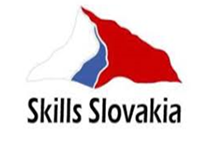 Vyhodnotenie finálového kola súťaže   Skills Slovakia  GASTRO Junior CUP v odbore kuchár  2023/2024Výberové kolo sa konalo dištančnou formou – korešpondenčne.  Hodnotenie  súťažných podkladov  sa konalo v Bratislave  v sídle Slovenského zväzu kuchárov  24 novembra 2023Celkovo sa do súťaže  prihlásilo 27 žiakov  zo 27 škôl. Z 27 hodnotených súťažiacich   do semifinálového kola postúpilo 16  žiakov s najlepším bodovým ohodnotením. Semifinále súťaže mladých, talentovaných žiakov hotelových akadémií a stredných odborných škôl sa konalo 15. januára 2024 v priestoroch Strednej odbornej školy obchodu a služieb, Mojmírova 99/28, 921 01  Piešťany Do finálového kola súťaže postúpilo 6 najúspešnejších súťažných tímov.Finále súťaže  sa konalo  v Bratislave v rámci sprievodného programu Medzinárodného veľtrhu Danubius Gastro 2024. Súťaž prebiehala expozícii SZKC. Súťažilo sa v súťažnom kuchynskom štúdiu, vybavenom špičkovou gastronomickou technológiou, ktorú na tento účel zapožičali renomované spoločnosti FAGOR GASTRO ČZ a A-Z Gastro  Banská Bystrica. Vybavenie štúdia umožnilo súťažiť trom žiakom v rovnakom čase.Hlavnú surovinu – SUMČEKA AFRICKÉHO  poskytol organizátor súťaže – Slovenský zväz kuchárov a cukrárov 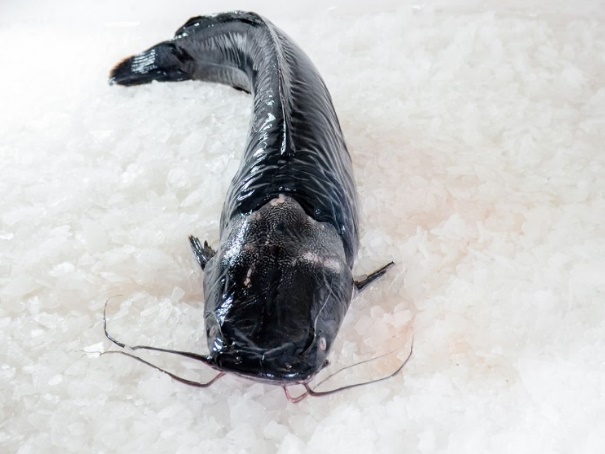 Súťažiaci mali za úlohu Pripraviť  3 porcie jednoduchého ,ale moderného predjedla ( studené alebo teplé) zo sumčeka afrického . Na 1 porciu súťažného predjedla  jedla museli použiť : max.50g ryby
Prípraviť 3 porcie  moderného hlavného jedla zo sumčeka afrického , minimálne s 2 rôznymi prílohami a 1 omáčkou . Na 1 porciu súťažného hlavného jedla museli použiť min.120g a max.150 g ryby
Súčasťou hodnotenia bolo  filetovanie ryby ako j  maximálne využitie celej rybyČasový limit na celé zadanie bol  150 minút (2,5 hod.)Na základe bodového hodnotenia komisie bolo priradené jednotlivým tímom nasledovné umiestnenie: Hodnotenie bolo vykonávané podľa smerníc Svetovej organizácie kuchárskych spolkov – WACS, výsledky boli podľa získaných bodov zaraďované do jednotlivých pásiem :Pri hodnotení predložených  súťažných podkladov  komisia posudzovala plnenie kritérií týkajúcich sa najmä technologických postupov, správneho výberu surovín,  správnej kombinácie surovín, dodržanie predpísanej gramáže, vzhľad  a uloženie jedla na tanieroch a hlavne chuť jedla. Zdrojom údajov pre hodnotenie boli aj predložené receptúry , popis technologického postupu a  súlad medzi kalkuláciou a postupom prípravy.  Na začiatku súťaže má každý súťažiaci pridelených 100 bodov, z ktorých sa postupne odrátavajú príslušné body za pochybenia alebo nedodržanie súťažných kritérií.Výhrady hodnotiteľov:Pozitíva dodržaný pracovný čas s výnimkou jedného súťažného tímu inovatívne technologické postupy prípravy jedál čisté prevedenie - moderné servírovaniepráca na veľmi dobrej úrovni používanie profesionálnej technológie technologické postupy zvládnuté na slušnej j úrovni pekný dizajn hotového jedla a predjedla Negatíva:Používanie komerčných obalov potravínNepoužívanie rukavíc , v potrebných prípadochNeporiadok na pracovnom stoleNečistota na zemi pri pracovnom stoleSlabo dochutené jedláNeodhadnutý čas tepelnej prípravy ryby – rozvarené alebo nedovarenéPrevládanie chute zeleru nad chuťou hlavnej suroviny -rybyNepomer príloha k hlavnej zložke jedlaPresolená alebo nedosolená rybaSlabšia prezentácia jedla na tanieriHodnotiaca komisia pracovala v zložení:Vojto ARTZ – prezident SZKC, predseda komisie, Daniel MELICHERIK –predseda Bratislavského klubu SZKC a  kapitán Národného juniorského tímu kuchárov a cukrárov Ivan VOZÁR – člen Bratislavského klubu SZKC a Výkonného výboru SZKC, skúsený dlhoročný hodnotiteľ juniorských gastronomických súťaží,   Všetci hodnotitelia sú certifikovaní podľa kritérií WACS pre hodnotenie súťaží organizovaných na Slovensku a v Českej republike. Andrej Róth,  a Lukáš Guzman ako hodnotitelia technickej komisieAni jeden hodnotiteľ nebol v konflikte záujmov.Vo všeobecnosti možno konštatovať, že výsledky práce súťažiacich tímov sú z roka na rok lepšie. Menovite poznať pozitívny trend  u tímov, ktoré sa súťaži zúčastňujú opakovane. Bratislava 24.04.2024Ing. Zuzana Dúžeková v.r.Ing. Vlasta Púchovská v.r. Výsledky FINALOVÉHO   kola súťažeSkills Slovakia  Junior Gastro CUP 2023/2024   v odbore kuchár Výsledky FINALOVÉHO   kola súťažeSkills Slovakia  Junior Gastro CUP 2023/2024   v odbore kuchár Výsledky FINALOVÉHO   kola súťažeSkills Slovakia  Junior Gastro CUP 2023/2024   v odbore kuchár Výsledky FINALOVÉHO   kola súťažeSkills Slovakia  Junior Gastro CUP 2023/2024   v odbore kuchár Výsledky FINALOVÉHO   kola súťažeSkills Slovakia  Junior Gastro CUP 2023/2024   v odbore kuchár Meno a priezvisko  tímuškolaPočet bodovocenenie1Mário GálikOndrej Kulíšek Hotelová akadémiaHlinská 31010 01 Žilina94,01.miestoZlaté pásmo2Leo RedlingerRoman ŠuchmaSOŠ hotelových  služ. a obchoduJabloňova 1351960 01Zvolen81,02. miesto Strieborné pásmo3Viktória OROLÍNOVÁJozef BabušaSOŠ hotelováHorný Smokovec 26062 01 Vysoké Tatry80,33. miesto Strieborné pásmo4Martin GAŽOSamuel SzombaySOŠ Gastronómie a cestovného ruchu Levická 40950 03 Nitra78,64. miestoStrieborné pásmo5Enrik STRÁNSKYLucia ŠediváSOŠ obchodu a služiebUl. P. Jilemnického 24 911 01 Trenčín73,85. miestoStrieborné pásmo6Ján KORMOŠ Dominik PalihaSOŠ gastronómie a služiebSídlisko duklianskych hrdinov 3080 01 Prešov 62,06. miesto DIPLOM90 – 100 bodov80 – 89 bodov70 – 79 bodov60– 69 bodovZlaté pásmoStrieborné pásmoBronzové pásmodiplom